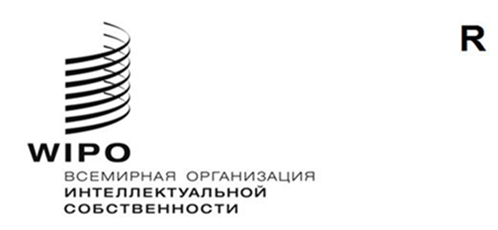 MM/LD/WG/18/inf/1 Prov. 3оригинал:  английскийдата:  8 октября 2020 г.Рабочая группа по правовому развитию Мадридской системы международной регистрации знаковВосемнадцатая сессияЖенева, 12–16 октября 2020 г.ПРЕДЛАГАЕМЫЙ ГРАФИКподготовлен СекретариатомПонедельник, 12 октября 2020 г.
С 12:00 до 14:00Открытие сессииВыборы Председателя и двух его заместителейПринятие повестки дня
		См. документ MM/LD/WG/18/1 Prov. 3Предлагаемые поправки к Инструкции к Протоколу к Мадридскому соглашению о международной регистрации знаков
		См. документ MM/LD/WG/18/2 Rev.Вторник, 13 октября 2020 г.
С 12:00 до 14:00Новые способы представления
		См. документ MM/LD/WG/18/3.Среда, 14 октября 2020 г.
С 12:00 до 14:00Частичная замена
		См. документ MM/LD/WG/18/4.Четверг, 15 октября 2020 г.
С 12:00 до 14:00Исследование финансовых последствий и технической осуществимости постепенного внедрения арабского, китайского и русского языков в Мадридской системе
	См. документы MM/LD/WG/18/5 и MM/LD/WG/18/5 Corr.Пятница, 16 октября 2020 г.
С 12:00 до 14:00Резюме ПредседателяЗакрытие сессииДругие пункты повестки дняДокументы MM/LD/WG/18/6 «Предварительный отказ», MM/LD/WG/18/7 «Зависимость» и MM/LD/WG/17/9 «Предложение делегации Швейцарии» будут рассмотрены на девятнадцатой сессии Рабочей группы.[Конец документа]